J A M I E	C H A S T A I NPROJECT MANAGERPROFILE	CAREER SUMMARYI am a software developer with robust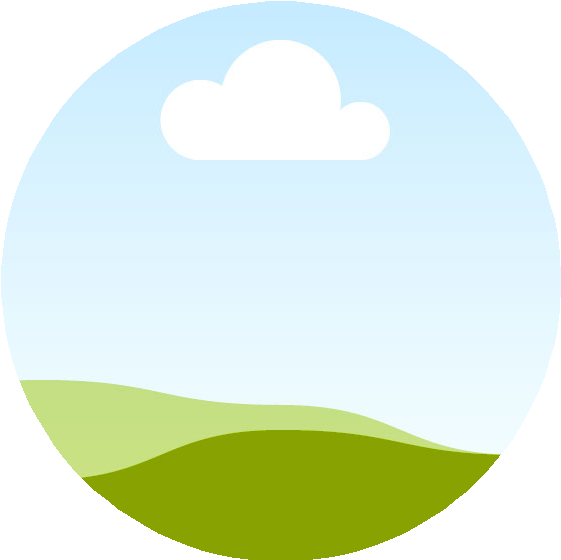 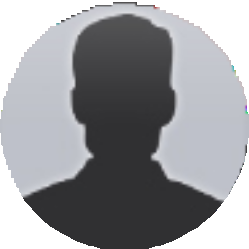 problem-solving skills and proven experience in creating and designing software in a test- driven environment.TECHNOLOGIESCoding LanguagesC#, ASP.NET JavaScript, HTML/CSS, PythonFrameworks/SystemsMVC, AngularJS, bootstrap, Visual Studio, Team Foundation ServerCHARACTER REFERENCESCamden Michaels Software Manager, Mathica LabsCell: 123-456-7890Jenny MarshSenior Software Developer, ZimCore SolutionsCell: 123-456-7890" 141HOW TO REACH MEHome: 123-456-7890Cell: 123-456-7890Email: hello@reallygreatsite.comAddress: 123 Anywhere Street, Any City, State LinkedIn: @reallygreatsiteProject ManagerMathical Labs | May 2020 to present Designs and creates software solutions to solve pain points for various clients Checks feasibility of software prototypes Modifies code to fix errorsSoftware DeveloperZimCore Solutions | Aug. 2016 to April 2020 Developed and implemented software solutions based on client requirements Tested and refined software prior to rollout Released ad hoc product patchesEDUCATIONAL TRAININGMilchuer CollegeMaster of Science in Computer Science Enrolled since Sept. 2020 to present Taking up specialization courses in data science to broaden skill setTaking up electives in cyber securityBeechtown UniversityBachelor of Science in Computer Science Attended from Sept. 2012 to June 2016 President, Student CouncilFounder, Beechtown University Coding Club Champion, Beechtown Hackathon 2015PROJETCSHome: 123-456-7890Cell: 123-456-7890Email: hello@reallygreatsite.comAddress: 123 Anywhere Street, Any City, State LinkedIn: @reallygreatsite